PAKISTAN TELECOMMUNICATION COMPANY LIMITEDRFQ No.21/ GM Admin & Security South /RPC/2018/02PROVISION OF PARKING SHADE & UPLIFTING OF OPEN AREA AT PTCL OFFICERS CLUB, CLIFTON, KARACHISealed bids, in Pak Rupees on D.D.P basis, are invited from PTCL registered vendors for the PROVISION OF PARKING SHADE & UPLIFTING OF OPEN AREA AT PTCL OFFICERS CLUB, CLIFTON, KARACHI.Tender documents can be collected from the office of RPC (Regional Procurement Committee) located in Room no. 307, 3rd Floor, PTCL CTO Building, I.I. Chundrigar Road, Karachi on payment of Rs. 1,000/- (non-refundable) from 30th October 2018 to 10th November 2018 during office hours (09:00 am to 04:00 pm).Tender documents complete in all respects should be dropped in bid box on or before 12th November 2018 at Room no. 307, 3rd Floor, PTCL CTO Building, I.I. Chundrigar Road, Karachi as per instructions given to the bidders contained in the Bid Documents.Bids should be marked as “TENDER FOR PROVISION OF PAKING SHADE & UPLIFTING OF OPEN AREA AT PTCL OFFICERS CLUB, CLIFTON, KARACHI.”Bids received after the above mentioned deadline will not be accepted. PTCL reserves the right to accept/reject any or all bids and to annul the bidding process at any time without thereby incurring any liability to the affected bidder(s) or any obligations to inform the affected bidder(s) of the grounds for PTCL’s action.Vendor registration is not mandatory for all the vendors interested to engage in business with or supply material/services to PTCL. It is essential to mention the Vendor Registration Code (VR Code) assigned by PTCL on Quotation/Bids submitted. Unregistered vendors are required to get registered with PTCL for this purpose, prior to issuance of PO.All correspondence on the subject may be addressed to the undersigned.Manager (Admin-I)Room no. 307, 3rd Floor, PTCL CTO BuildingI.I. Chundrigar Road, Karachi  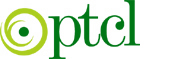 